You are hereby summoned to attend the October Monthly Meeting of the Hawthorn Parish Council which will be held at 7pm on Monday October 21st, 2019 in the Community Centre.AGENDAApologies: To receive apologies and to approve reasons for absence.Declarations of InterestTo notify of any item on the agenda in which you may have an interest Minutes: To approve the Minutes of the July Monthly Meeting held 16th September 2019Matters of Information 	Reports   Police  Co. Cllr.  CDALC AGM  Community Centre  Grant application re Noticeboards / Banners etc  Any other reportsPublic ParticipationResidents are invited to give their views and comments to the Parish Council on issues on this agenda.Correspondence / emails  Climate Change: Friends of the EarthFinancial:  To endorse the monies to be paid by the Clerk since the last meeting / Bank reconciliation½ Year Estimates / Budget ReviewTraining Events: Chairmanship Training: Oct 22ndCurrent Planning ApplicationsNeighbourhood Watch (GV)To discuss current issues/ incidents in Hawthorn Events / InformationBulb PlantingChristmas Turn on Lights and Snowman competitionNorman Hughes AwardWinter NewsletterVE Day CelebrationsCommunity Plant Scheme:Review of budgetPlantersWinter planting Date of the next meeting:  Monthly Meeting: Monday November 18th, 2019Lesley Swinbank (Parish Clerk)  14th October 2019The Press and Public are very welcome to attend this meeting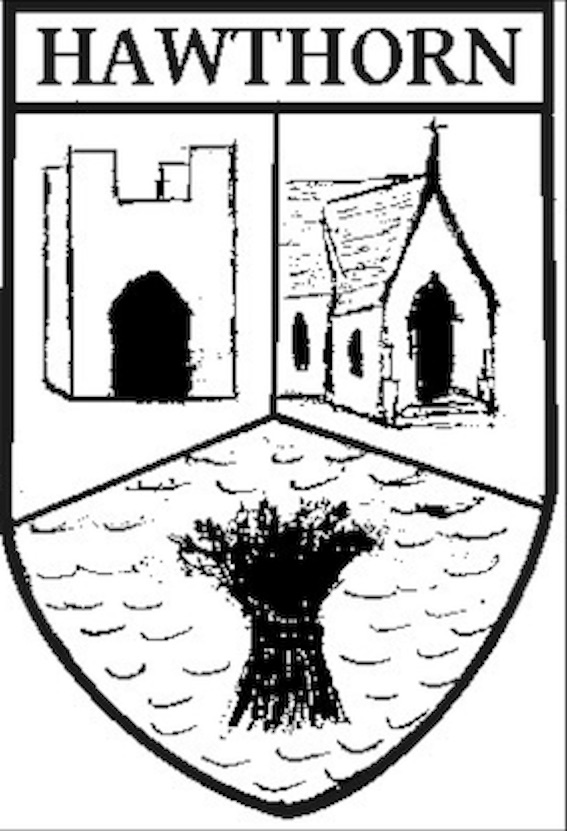 Hawthorn Parish CouncilChairman: Cllr. A. AskewClerk to the Council: Lesley Swinbank MBA, FSLCCSpringwell House, Spring Lane, Sedgefield Co. Durham. TS21 2HSTel. 01740 622429Email: clerk@hawthornparish.co.uk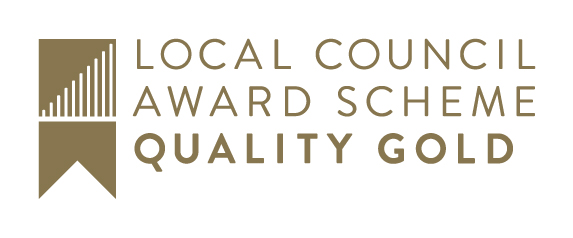 